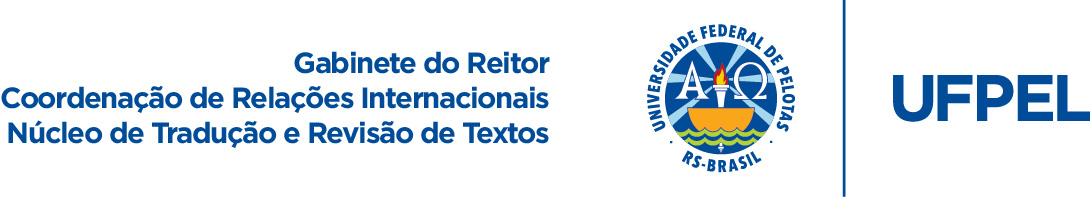 Disciplinas do Curso de Engenharia Geológica*Prezado(a) aluno(a): contribua para a melhoria destas traduções se constatar inconsistência terminológica. Envie sua crítica/sugestão de adequação/correção para crinter.traducoes@gmail.com.
Disciplinas Optativas de Cunho Teórico1º Semestre1º SemestreÁlgebra LinearLinear AlgebraCálculo ACalculus ACristalografiaCrystalographyIntrodução à Engenharia GeológicaIntroduction to Geological EngineeringGeologia GeralGeneral GeologyGeometria DescritivaDescriptive GeometryQuímica AplicadaApplied Chemistry2º Semestre2º SemestreAlgoritmos e ProgramaçãoAlgorithms and ProgrammingCálculo BCalculus BDesenho GeológicoGeological DrawingFísica Básica IBasic Physics IFísico-QuímicaPhysicochemistryMineralogiaMineralogyTopografia GeralGeneral Topography3º Semestre3º SemestreCartografiaCartographyEquações Diferenciais ADifferential Equations AFenômenos de TransporteTransport PhenomenaFísica Básica Experimental IBasic Experimental Physics IFísica para Engenharia IIPhysics for Engineering IGeodésiaGeodesyPetrologia ÍgneaIgneous PetrologySedimentologiaSedimentology4º Semestre4º SemestreAdministraçãoAdministrationEletricidade e MagnetismoElectricity and MagnetismGeomatemática IGeomathematics IMecânica dos FluídosFluid MechanicsMetodologia de PesquisaResearch MethodologyPaleontologia IPaleontology IPetrologia SedimentarSedimentary Petrology5º Semestre5º SemestreCálculo Numérico e AplicaçõesEconomiaFundamentals of EconomicsGeomatemática IIGeomathematics IIHidráulica de Condutos ForçadosHydraulic Design of PenstocksHigiene e Segurança do TrabalhoHygiene and Work SafetyMecânica GeralGeneral MechanicsSistemas de Informações Georreferenciadas IGeoreferenced Information Systems I6º Semestre6º SemestreEletrotécnicaElectrotechnicsGeologia EstruturalStructural GeologyGeologia HistóricaHistorical GeologyGeomorfologia e GeodiversidadeGeomorphology and GeodiversityHidrologiaHydrologyMecânica dos SólidosSoil MechanicsMecânica Estrutural e Resistência de MateriaisStructural Mechanics and Strength of MaterialsPetrologia MetamórficaMetamorphic  Petrology7º Semestre7º SemestreDepósitos MineraisMineral DepositsGeologia do BrasilGeology of BrasilGeoquímicaGeochemistryGeotecnia e SondagensGeotechnics and Geotechical SurveysHidrogeologia IHydrogeology IRecursos Energéticos: Carvão, Óleo e GásEnergy Resources: Coal, Oil, GasSistemas de Informações Georreferenciadas IGeoreferenced Information Systems I8º Semestre8º SemestreMapeamento Geológico IGeological Mapping IMecânica das RochasRock MechanicsProspeccção e Pesquisa MineralMineral Prospecting and ResearchRecuperação de Áreas DegradadasRecovery of Degraded Areas9º Semestre9º SemestreMapeamento Geológico IIGeological Mapping IICubagem e Avaliação de Jazidas MineraisCubing and Evaluation of Mineral ReservesProspeccção GeofísicaGeophysical ProspectingProspeccção GeoquímicaGeochemical Prospecting10º Semestre10º SemestreEstágio SupervisionadoSupervised Professional InternshipTrabalho de Conclusão de CursoUndergraduate ThesisOPTATIVAS OPTATIVAS Caracterização de MateriaisMaterials CharacterizationCartografia AmbientalEnvironmental CartographyDesmonte de RochasRock BlastingExpl. Proc. De Minerais e Rochas OrnamentaisExploration and Processing of Mineral and Ornamental StonesFragmentação e Classificação de MinériosFragmentation and Classification of OresGeofísica AplicadaApplied GeophysicsGeologia do CarvãoCoal GeologyGeologia do PetróleoOil GeologyGeologia do Rio Grande do SulGeology of Rio Grande do SulGeoprocessamento AvançadoAdvanced GeoprocessingGeotectônicaGeotectonicsHidrogeologia IIHydrogeology IIInglês Técnico para GeociênciasEnglish for GeosciencesIntrodução ao Uso de Geotermia na Geração de Energia ElétricaIntroduction to Geothermal Power GenerationLavra a Céu AbertoOpen Pit MiningLegislação Mineral e AmbientalMineral and Environment LawLíngua Brasileira de Sinais I (LIBRAS I)Brazilian Sign LanguageMapeamento Geológico-Estrutural 3D3D Geological-Structural MappingMapeamento GeotécnicoGeotechnical MappingMicropaleontologiaMicropaleontologyModelagem de Corpos HídricosModeling of Water BodiesNoções de GeofísicaNotions of GeophysicsPaleocologiaPaleoecologyPaleontologia EstatigráficaStratigraphic PaleontologyPedologia e Mecânica dos SolosPedology and Soil MechanicsPetrologia AplicadaApplied PetrologyProcessamento e Interpretação de Dados GeofísicosGeophysical Data Processing and InterpretationSensoriamento Remoto AplicadoApplied Remote SensingTécnicas Analíticas Aplicadas a GeociênciasAnalytical Techniques Applied to GeosciencesTópicos Especiais em Engenharia GeológicaSpecial Topics in Geological EngineeringVulnerabilidade e Risco GeotécnicoGeotechnical Vulnerability and Risk